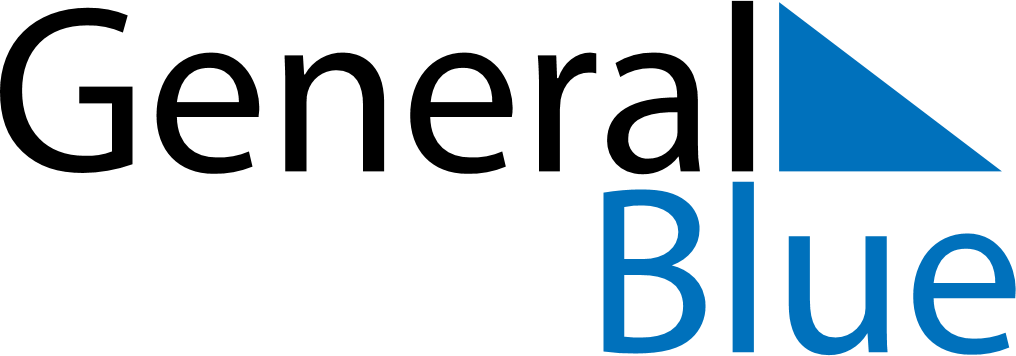 May 2024May 2024May 2024May 2024May 2024May 2024Wladyslawowo, Pomerania, PolandWladyslawowo, Pomerania, PolandWladyslawowo, Pomerania, PolandWladyslawowo, Pomerania, PolandWladyslawowo, Pomerania, PolandWladyslawowo, Pomerania, PolandSunday Monday Tuesday Wednesday Thursday Friday Saturday 1 2 3 4 Sunrise: 5:06 AM Sunset: 8:20 PM Daylight: 15 hours and 13 minutes. Sunrise: 5:04 AM Sunset: 8:22 PM Daylight: 15 hours and 17 minutes. Sunrise: 5:02 AM Sunset: 8:24 PM Daylight: 15 hours and 21 minutes. Sunrise: 5:00 AM Sunset: 8:26 PM Daylight: 15 hours and 25 minutes. 5 6 7 8 9 10 11 Sunrise: 4:58 AM Sunset: 8:27 PM Daylight: 15 hours and 29 minutes. Sunrise: 4:56 AM Sunset: 8:29 PM Daylight: 15 hours and 33 minutes. Sunrise: 4:54 AM Sunset: 8:31 PM Daylight: 15 hours and 37 minutes. Sunrise: 4:52 AM Sunset: 8:33 PM Daylight: 15 hours and 41 minutes. Sunrise: 4:50 AM Sunset: 8:35 PM Daylight: 15 hours and 45 minutes. Sunrise: 4:48 AM Sunset: 8:37 PM Daylight: 15 hours and 48 minutes. Sunrise: 4:46 AM Sunset: 8:39 PM Daylight: 15 hours and 52 minutes. 12 13 14 15 16 17 18 Sunrise: 4:44 AM Sunset: 8:40 PM Daylight: 15 hours and 56 minutes. Sunrise: 4:42 AM Sunset: 8:42 PM Daylight: 15 hours and 59 minutes. Sunrise: 4:41 AM Sunset: 8:44 PM Daylight: 16 hours and 3 minutes. Sunrise: 4:39 AM Sunset: 8:46 PM Daylight: 16 hours and 6 minutes. Sunrise: 4:37 AM Sunset: 8:47 PM Daylight: 16 hours and 10 minutes. Sunrise: 4:35 AM Sunset: 8:49 PM Daylight: 16 hours and 13 minutes. Sunrise: 4:34 AM Sunset: 8:51 PM Daylight: 16 hours and 16 minutes. 19 20 21 22 23 24 25 Sunrise: 4:32 AM Sunset: 8:53 PM Daylight: 16 hours and 20 minutes. Sunrise: 4:31 AM Sunset: 8:54 PM Daylight: 16 hours and 23 minutes. Sunrise: 4:29 AM Sunset: 8:56 PM Daylight: 16 hours and 26 minutes. Sunrise: 4:28 AM Sunset: 8:57 PM Daylight: 16 hours and 29 minutes. Sunrise: 4:26 AM Sunset: 8:59 PM Daylight: 16 hours and 32 minutes. Sunrise: 4:25 AM Sunset: 9:01 PM Daylight: 16 hours and 35 minutes. Sunrise: 4:24 AM Sunset: 9:02 PM Daylight: 16 hours and 38 minutes. 26 27 28 29 30 31 Sunrise: 4:22 AM Sunset: 9:04 PM Daylight: 16 hours and 41 minutes. Sunrise: 4:21 AM Sunset: 9:05 PM Daylight: 16 hours and 44 minutes. Sunrise: 4:20 AM Sunset: 9:07 PM Daylight: 16 hours and 46 minutes. Sunrise: 4:19 AM Sunset: 9:08 PM Daylight: 16 hours and 49 minutes. Sunrise: 4:18 AM Sunset: 9:09 PM Daylight: 16 hours and 51 minutes. Sunrise: 4:17 AM Sunset: 9:11 PM Daylight: 16 hours and 54 minutes. 